Dear Hemphill Resident,As part of Hemphill’s efforts to secure grant funding for street and drainage improvements, representatives of GrantWorks, Inc. will be in the community performing a survey of area residents. We request that you cooperate with the GrantWorks survey team so that they can gather the needed information for a Community Development Block Grant (CDBG) through the General Land Office.Names of the surveyors: Garrett Hines, Will Hernandez, Kirk Dibbens, & Thomas AmaroThese gentlemen are representing GrantWorks, Inc. and Hemphill. You may ask them for formal identification. You may call Thad Smith at (409) 787-2251 if you have additional questions. If this is after hours or on weekends you may call the Sheriff’s Office at (409) 787-2266 to verify the survey team.Thank you for your cooperation.Sincerely,  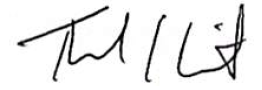 Estimado Residente de Hemphill,Como parte the los esfuerzos de Hemphill para segurar fondos de beca, representantes de Grantworks, Inc. estarán en la comunidad realizando una encuesta a los residentes del área. Le pedimos que coopere con el equipo de encuesta de Grantworks para que puedan recopilar la información necesaria para una Beca de Desarrollo Comunitario CDBG a través del General Land Office.Los nobres de los encuestadores: Garrett Hines, Will Hernandez,  Kirk Dibbens y Thomas AmaroEstos señores representan a Grantworks, Inc. y a Hemphill.  Puede solicitarles una identificación formal. Puede llamar a Thad Smith al (409) 787-2251 is tiene preguntas adicionales. Si es después de las horas de trabajo o los fines de semana, puede llamar al Sheriff’s Office al (409) 787-2266 para verificar el equipo de encuesta.Gracias por su cooperación.Sinceramente, 